BHARATHIAR UNIVERSITY : : COIMBATORE 641046B.COM (BANKING AND INSURANCE) Curriculum 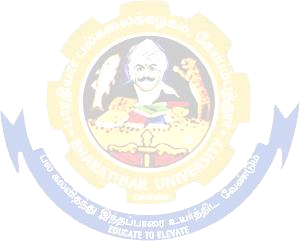 (Affiliated Colleges)(For the students admitted during the academic year 2022 –23 onwards)           * English II-  University semester examination will be conducted for 50 marks (As per existing pattern of Examination) and it will be converted for 25 marks.Naan Mudhalvan – Skill courses- external 75 marks will be assessed by Industry and internal will be offered by respective course teacher. @ No University Examinations. Only Continuous Internal Assessment(CIA)# No Continuous Internal Assessment (CIA). Only UniversityExaminations.	List of elective courses colleges can choose fromValue added courses: Minimum 2 and Maximum 5 for each Department for entire program-It is optional for affiliated colleges.Job oriented certificate courses: Two courses (Each Department for entire program)- It is optional for affiliated collegePartTitle of the CourseCreditsHoursHoursMaximum MarksMaximum MarksMaximum MarksPartTitle of the CourseCreditsTheoryPracticalCIAESETotalFIRST SEMESTERFIRST SEMESTERFIRST SEMESTERFIRST SEMESTERFIRST SEMESTERFIRST SEMESTERFIRST SEMESTERILanguage-I26-5050100IIEnglish-I46-5050100IIICore I – Principles of Accounting46-5050100IIICore II – Indian Banking System46-5050100IIIAllied Paper I : Business Mathematics44-5050100IVEnvironmental Studies #22--50502030-250300550SECOND SEMESTERSECOND SEMESTERSECOND SEMESTERSECOND SEMESTERSECOND SEMESTERSECOND SEMESTERSECOND SEMESTERILanguage-II26-5050100IIEnglish-II24-252550*Language Proficiency for Employability   22252550**http://kb.naanmudhalvan.in/Special:Filepath/Cambridge_Course_Details.pdfIIICore III – Financial Accounting46-5050100IIICore IV – Fundamentals of Insurance46-5050100IIIAllied Paper II : Statistics for Business44-5050100IVValue Education – Human Rights #22--50502030-250300550THIRD SEMESTERTHIRD SEMESTERTHIRD SEMESTERTHIRD SEMESTERTHIRD SEMESTERTHIRD SEMESTERTHIRD SEMESTERILanguage -III       245050100II    English -III245050100IIICore V – Corporate Accounting45-5050100IIICore VI – Fundamentals of Entrepreneurship44-5050100IIICore VII – Banking Law and Practice44-5050100IIICore VIII : Business Regulatory Frame Work33-304575IIIAllied : III - Business Economics44-5050100IVSkill based Subject -I : Naan Mudhalvan-Digital Skills for Employability(Microsoft Office Essentials) https://docs.google.com/spreadsheets/d/1bBRAYYJa35th9m3wzzzdool34bx6f5Vp/edit?usp=drivesdk&ouid=100738103855604184250&rtpof=true&sd=true2-2575100IVTamil @ / Advanced Tamil# (OR) Non-major elective - I (Yoga forHuman Excellence) # / Women’s Rights#22-    50502730-355470825FOURTH SEMESTERFOURTH SEMESTERFOURTH SEMESTERFOURTH SEMESTERFOURTH SEMESTERFOURTH SEMESTERFOURTH SEMESTERFOURTH SEMESTERILanguage -IV     245050100IIEnglish- IV245050100IIICore IX – Merchant Banking45--5050100IIICore X – Financial Management44--5050100IIICore XI – Financial Services43--5050100IIICore XII – Cost Accounting45--5050100IIIAllied : IV : Company Law 33--304575VSkill based Subject-II: Naan Mudhalvan -Office Fundamentalshttp://kb.naanmudhalvan.in/Bharathiar_University_(BU)2-2575100IVTamil/Advanced Tamil(or) Non-major elective –II : General Awareness #22--        5050Total2730355470825FIFTH SEMESTERFIFTH SEMESTERFIFTH SEMESTERFIFTH SEMESTERFIFTH SEMESTERFIFTH SEMESTERFIFTH SEMESTERFIFTH SEMESTERIIICore XIII – Computer Application in Business46-505050100IIICore XIV– Commercial Bank Management45-505050100IIICore XV – Marketing Management46-505050100IIICore XVI – : Insurance Management45-505050100IIICore XVII : Income Tax law and Practice33-30304575IIIElective –I :Business EnvironmentBusiness FinanceComputer application Practical – I45-505050100IVSkill	Based	Subject-III: Naan Mudhalvan-Accounting and Trading Essentials for Employability (Banking, Lending and NBFC Products and Services- I) http://kb.naanmudhalvan.in/images/3/37/BFSI-2_2023-2024.pdf2-252575100Total2530305305370675SIXTH SEMESTERSIXTH SEMESTERSIXTH SEMESTERSIXTH SEMESTERSIXTH SEMESTERSIXTH SEMESTERSIXTH SEMESTERSIXTH SEMESTERIIICore XVIII – Management Accounting46-505050100IIICore XIX - Principles of Auditing46-505050100IIICore XX – Micro Finance45-30304575IIICore XXI – Insurance Legislative Framework35505050100IIIElective –II :Brand ManagementSupply Chain ManagementComputer application Practical – II34-30304575VElective –III :Cyber lawAdvertisement and sales promotionC   Project work34-30304575IVSkill based Subject-IV-Naan Mudhalvan- Fintech Course (Capital Markets / Digital Marketing / Operational Logistics) http://kb.naanmudhalvan.in/Bharathiar_University_(BU)2252575100Extension Activities @2--5050-50Total2530315315360675Total1441804100Elective – IABusiness EnvironmentElective – IBBusiness FinanceElective – ICComputer application Practical - IElective – IIABrand ManagementElective – IIBSupply Chain ManagementElective – IICComputer application Practical - IIElective – III*ACyber lawElective – III*BAdvertisement and sales promotionElective – III*CProject work